Martfű Város Jegyzőjétől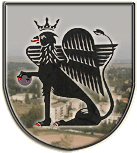 5435 Martfű, Szent István tér 1. Tel: 56/450-222; Fax: 56/450-853E-mail: titkarsag@ph.martfu.huE L Ő T E R J E S Z T É S önkormányzati rendeletek felülvizsgálatára Martfű Város Önkormányzata Képviselő-testületének 2016. április 28-i üléséreElőkészítette:  Szász Éva jegyző		Martfű Polgármesteri Hivatal IrodavezetőiVéleményező: Pénzügyi, Ügyrendi és Városfejlesztési Bizottság Döntéshozatal: rendelet: minősített többség (Mötv. 50. §. alapján)		 határozat: egyszerű többségTárgyalás módja: nyilvános ülésTisztelt Képviselő-testület !A jogalkotásról szóló 2010. évi CXXX. törvény 22. §-a alapján az önkormányzati rendeletek felülvizsgálatáról a jegyző gondoskodik az alábbi szempontok alapján:az elavult, szükségtelenné vált,a jogrendszer egységébe nem illeszkedő,a szabályozási cél sérelme nélkül egyszerűsíthető, a jogszabály címzettjei számára gyorsabb, kevésbé költséges eljárásokat eredményező szabályozással felváltható,a normatív tartalom nélküli, tartalmilag kiüresedett vagy egyéként alkalmazhatatlan, vagyaz indokolatlanul párhuzamos vagy többszintű szabályozást megvalósító,            jogszabályi rendelkezéseket hatályon kívül kell helyezni, illetve módosítani szükséges.A törvényi előírásoknak megfelelően áttekintettük a helyi önkormányzati rendeleteket és javaslatot teszünk az elavult, szükségtelenné vált vagy normatív tartalom nélküli, tartalmilag kiüresedett rendeletek hatályon kívül helyezésére. ( A hatályos rendeleteket az előterjesztés 1. számú melléklete tartalmazza)A felülvizsgálat kiterjedt azon rendeletekre is, amelyek érdemi szabályozást tartalmaznak, azonban rendelkezései már végrehajtottá váltak vagy a magasabb szintű jogszabályok változásai miatt módosításuk, illetve új rendelet alkotása szükséges.I. Hatályon kívül helyezendő rendeletek:21/2008.(XI.28.) rendelet Martfű Város Hulladékgazdálkodási TervérőlA hatályon kívül helyezés azért szükséges, mert helyi hulladékgazdálkodási tervet nem kell készíteni, az Országos Hulladékgazdálkodási Közszolgáltatási Tervben foglaltakat kell a közszolgáltatóknak végrehajtani. A helyi hulladékgazdálkodás alapelveit Martfű Város Önkormányzatának Környezetvédelmi Programja tartalmazza. 13/2012.(IV.27.) önkormányzati rendeleta 2011. évi pénzügyi terv teljesítéséről 12/2013.(IV.26.) önkormányzati rendelet a 2012. évi pénzügyi terv teljesítéséről 4/2014.(II.28.) önkormányzati rendeletaz önkormányzat 2014. évi költségvetésének megállapításáról10/2014.(V.5.) önkormányzati rendelet az önkormányzat 2013. évi költségvetésének teljesítéséről 9/2015.(V.4.) önkormányzati rendelet az önkormányzat 2014. évi költségvetésének végrehajtásáról A 2-6.) pontban foglalt rendeletek végrehajtottá váltak, így hatályon kívül helyezésükről intézkedni szükséges. A hatályos rendeletek tartalmi felülvizsgálatát követően az alábbi rendeletek módosítása szükséges, elsősorban a magasabb szintű jogszabályok illetve a helyi társadalmi viszonyok változása következtében. Ezen rendeletek módosítására vonatkozó előterjesztéseket folyamatosan, de legkésőbb 2016. december 31-ig a Képviselő-testület elé terjesztjük. II. Módosítandó rendeletek:21/2004.(IX.17.) rendelet a helyi népszavazásról és népi kezdeményezésről 7/2006.(IV.27.) rendelet A helyi Építési Szabályzatról19/2008.(X.31.) rendelet A város címeréről és zászlajáról 20/2008.(XI.28.) rendelet A település környezetvédelmének szabályairól 26/2013.(XII.6.) önkormányzati rendeletAz egészségügyi alapellátások körzeteinek megállapításáról28/2013.(XII.6.) önkormányzati rendeletA hivatali helyiségen kívüli és a hivatali munkaidőn kívül történő házasságkötés engedélyezésének szabályairól és a családi események szolgáltatási díjairól. A képviselő-testület és a bizottságok javaslatainak megfelelően az Egészségügyi, Foglalkoztatási és Szociális Bizottság és az Oktatási, Művelődési, Sport, Civil és Egyházi Kapcsolatok Bizottsága az önkormányzati ösztöndíj rendszerének felülvizsgálata kapcsán az alábbi rendeletek módosítására vonatkozó javaslatok kidolgozását végzi jelenleg: 29/2011.(IX.30.) önkormányzati rendelet A Bursa Hungarica Felsőoktatási önkormányzati ösztöndíjpályázat helyi szabályairól31/2011.(X.28.) önkormányzati rendelet A Szakképzési Ösztöndíjról20/2013.(VII.19.) önkormányzati rendelet Martfű ifjú tehetségeinek támogatásáról A Pénzügyi, Ügyrendi és Városfejlesztési Bizottság a lakásgazdálkodás felülvizsgálata során az alábbi rendeletek módosítására vonatkozóan tesz majd javaslatot a Képviselő-testületnek: 36/2011.(XII.16.) önkormányzati rendeletAz önkormányzati tulajdonú lakások és helyiségek bérletéről 11/2013.(III.29.) önkormányzati rendelet A lakóépületek felújításához nyújtandó támogatásról Az alábbi rendeletek módosítására pedig a Képviselő-testület 2016. április 28-i ülésén kerül sor:14/2013.(IV.26.) önkormányzati rendeletMartfű Város Önkormányzati Képviselő-testületének Szervezeti és Működési Szabályzatáról27/2013.(XII.6.) önkormányzati rendeleta temetőkről és a temetkezés rendjéről 9/2014.(IV.9.) önkormányzati rendeleta hulladékgazdálkodási közszolgáltatásról 3/2015.(II.27.) önkormányzati rendeleta települési támogatásrólKérem a Tisztelt Képviselő-testületet, hogy az alábbi határozati javaslat elfogadásával hagyja jóvá az önkormányzati rendeletek felülvizsgálatát, valamint a mellékelt rendelet-tervezet jóváhagyásával a deregulációt végezze el. Határozati javaslat: Martfű Város Önkormányzata Képviselő-testületének……../2016.(……..) határozataaz önkormányzati rendeletek felülvizsgálatáról Martfű Város Önkormányzatának Képviselő-testülete megtárgyalta az önkormányzati rendeletek felülvizsgálatáról szóló előterjesztést, mely alapján az alábbi döntést hozta: I. Martfű Város Önkormányzata Képviselő-testületének a21/2004.(IX.17.) rendeletéta helyi népszavazásról és népi kezdeményezésről, 7/2006.(IV.27.) rendeletét A helyi Építési Szabályzatról,19/2008.(X.31.) rendeletét A város címeréről és zászlajáról, 20/2008.(XI.28.) rendeletétA település környezetvédelmének szabályairól, 26/2013.(XII.6.) önkormányzati rendeletétAz egészségügyi alapellátások körzeteinek megállapításáról,28/2013.(XII.6.) önkormányzati rendeletétA hivatali helyiségen kívüli és a hivatali munkaidőn kívül történő házasságkötés engedélyezésének szabályairól és a családi események szolgáltatási díjairól, a helyi társadalmi viszonyok illetve a magasabb szintű jogszabályok változása miatt módosítani szükséges.A rendelet módosításokat folyamatosan, de legkésőbb 2016. december 31. napjáig a Képviselő-testület elé be kell terjeszteni. Felelős: jegyző II. Az önkormányzat ösztöndíjrendszerének valamint a lakásgazdálkodás felülvizsgálata során     a szabályozást tartalmazó önkormányzati rendeletek módosítására a feladattal érintett     bizottságok tegyenek javaslatot. Felelős: Valamennyi bizottság elnökeHatáridő: 2016. december 31. Erről értesülnek: 1. JNSZ Megyei Kormányhivatal 2. Valamennyi képviselő helyben3. Martfű Város Jegyzője Martfű, 2016. április 18.Szász Éva jegyzőLátta: Dr. Papp Antal            polgármester